  Daniel Ferreira Hassel Mendes, M.e Anápolis, 29 de março de 2022. 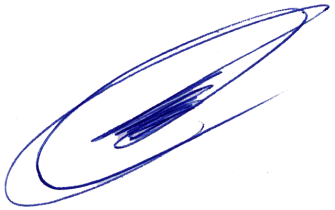 Prof. M.e Daniel Ferreira Hassel MendesPROFESSOR RESPONSÁVEL PELA DISCIPLINA1. CARACTERIZAÇÃO DA DISCIPLINA1. CARACTERIZAÇÃO DA DISCIPLINANome da Disciplina: MarketingAno/semestre: 2022/1Código da Disciplina: D0051Período: Carga Horária Total: 80h/aCarga Horária Total: 80h/aPré-Requisito: Não se Aplica Co-Requisito: Não se Aplica 2. PROFESSOR3. EMENTAIntrodução ao Marketing. Conceito de marketing. Escopo de aplicação do Marketing. Comportamento do consumidor. Microeconomia aplicada ao marketing. Análise de mercados. Dimensionamento de Mercados. Segmentação e posicionamento. Produto. Preço. Canais de Distribuição. Promoção. Ferramentas do composto promocional. Marketing integrado e modelos de negócio. Marketing de serviços.4. OBJETIVO GERALEntender como surgiu e qual o conceito do marketing. Compreender aspectos relacionados ao comportamento do consumidor e também aspectos relacionados ao estudo do mercado. Compreender as estratégias de marketing relacionadas ao seus 4P´s, integração do marketing e o marketing de serviços.5. OBJETIVOS ESPECÍFICOS5. OBJETIVOS ESPECÍFICOSUnidadesObjetivos Específicos1 – Introdução ao Marketing1 - Construir a linha do tempo do marketing.2 - Identificar o surgimento do marketing na sociedade.2 – Conceito de Marketing1 - Expressar os conceitos que melhor definem o marketing.2 - Diferenciar conceitos como necessidade/desejo e serviços/produtos.3 - Construir estratégias para satisfazer o cliente por meio do marketing.3 – Escopo de Aplicação do Marketing1 - Identificar a abrangência e a aplicabilidade do marketing.2 - Diferenciar os principais tipos de marketing.3 - Descrever dilemas éticos ligados ao marketing.4 – Comportamento do Consumidor1 - Descrever os diferentes perfis de consumidor.2 - Identificar o processo de decisão de compra dos clientes.3 - Enumerar fatores que influenciam as escolhas dos indivíduos.5 – Microeconomia Aplicada ao Marketing1 - Descrever as atividades e funções da firma.2 - Relacionar fatores microeconômicos que afetam o negócio.3 - Identificar mecanismos de equilíbrio do mercado.6 – Análise de Mercado1 - Expressar a importância da análise de mercado.2 - Construir as etapas que implicam o estudo de mercado.3 - Identificar e trabalhar as melhores fontes para colaborar com os estudos.7 – Dimensionamento de Mercados1 - Expressar os tamanhos dos mercados de atuação.2 - Escrever sobre o potencial dos mercados.3 - Relacionar os mercados e os seus concorrentes.8 – Segmentação e Posicionamento1 - Identificar os mercados consumidores.2 - Expressar sobre o posicionamento de mercado.9 – Produto1 - Descrever os tipos de produtos de consumo.2 - Identificar diferentes estratégias de gestão da marca.10 – Preço1 - Escrever sobre a importância da gestão dos preços.2 - Identificar os elementos que caracterizam o preço.3 -Relacionar os preços de produção, a relação com os concorrentes e o mercado.11 – Canais de Distribuição1 - Diferenciar os canais de distribuição quanto à sua usabilidade. 2 - Escrever sobre os conflitos e as tendências desses canais.12 – Promoção1 - Identificar os componentes que definem a promoção.2 - Escrever sobre as ferramentas usadas para as promoções.3 - Relacionar os elementos que interferem na comunicação.13 – Ferramentas do Composto Promocional1 - Identificar as ferramentas do composto promocional.2 - Construir estratégias de marketing a partir das ferramentas do composto promocional.3 - Relacionar as ferramentas do composto promocional desenvolvendo atividades integradas.14 –  Marketing Integrado e modelos de negócios1 - Escrever sobre as tendências e as mudanças do mercado.2 - Diferenciar os planos de negócio de acordo com os interesses da empresa.15 – Marketing de Serviços1 - Identificar os conceitos de serviços.2 - Escrever sobre as características que compõem o serviço e suas empresas.3 - Expressar sobre o papel do marketing de serviços para mercados e consumidores.16 – Marketing de Serviços II1 - Identificar o mix de marketing.2 - Construir os ciclos dos serviços6. HABILIDADES E COMPETÊNCIASEstabelecer a relação entre a satisfação e o serviço. Relacionar os elementos produção, venda e clientes, dentro do ambiente de marketing. Construir estratégias para segmentar os públicos. Explicar o ciclo de vida do produto. Construir planos de marketing. Identificar os principais canais de distribuição existentes no mercado.7. CONTEÚDO PROGRAMÁTICO7. CONTEÚDO PROGRAMÁTICO7. CONTEÚDO PROGRAMÁTICO7. CONTEÚDO PROGRAMÁTICOSemanaTítulo do ConteúdoEstratégia de ensino-aprendizagemAulaTeórica/Prática1Aula 1 - Introdução ao MarketingUnidades de aprendizagemVídeo de apresentaçãoFórum de dúvidasTeórica1Aula 2 - Conceito de MarketingUnidades de aprendizagemVídeo de apresentaçãoFórum de dúvidasTeórica2Aula 3 - Escopo de Aplicação do MarketingUnidades de aprendizagemMentoriaFórum de dúvidasTeórica2Aula 4 - Comportamento do ConsumidorUnidades de aprendizagemMentoriaFórum de dúvidasTeórica3Aula 5 - Microeconomia Aplicada ao MarketingUnidades de aprendizagemVideoaulaProva 1Fórum de dúvidasTeórica3Aula 6 - Análise de MercadoUnidades de aprendizagemVideoaulaProva 1Fórum de dúvidasTeórica4Aula 7 - Dimensionamento de MercadosUnidades de aprendizagemMentoriaFórum de dúvidasTeórica4Aula 8 - Segmentação e PosicionamentoUnidades de aprendizagemMentoriaFórum de dúvidasTeórica5Prova - 2Prova - 2Teórica6Aula 9 - ProdutoUnidades de aprendizagemEstudo em pares – Supere-seFórum de dúvidasTeórica6Aula 10 - PreçoUnidades de aprendizagemEstudo em pares – Supere-seFórum de dúvidasTeórica7Aula 11 - Canais de DistribuiçãoUnidades de aprendizagemMentoriaWebinarFórum de dúvidasTeórica7Aula 12 - PromoçãoUnidades de aprendizagemMentoriaWebinarFórum de dúvidasTeórica8Aula 13 - Ferramentas do Composto PromocionalUnidades de aprendizagemVideoaulaProva 3 Fórum de dúvidasTeórica8Aula 14 - Marketing Integrado e modelos de negóciosUnidades de aprendizagemVideoaulaProva 3 Fórum de dúvidasTeórica9Aula 15 - Marketing de ServiçosUnidades de aprendizagem
MentoriaFórum de dúvidasTeórica9Aula 16 - Marketing de Serviços IIUnidades de aprendizagem
MentoriaFórum de dúvidasTeórica10Prova – 4Prova – 4Teórica8. PROCEDIMENTOS DIDÁTICOSA disciplina possui duração de 10 semanas letivas, são estruturadas a partir da seguinte modelagem:•	16 unidades de aprendizagem, incluindo atividades de fixação, distribuídas pelas semanas letivas;•	1 vídeo de apresentação com o professor da disciplina na semana 1;•	2 vídeos, alternados nas semanas 3 e 8, em que o professor apresenta os aspectos centrais das atividades em estudo e oferece orientações de estudo;•	4 mentorias alternadas nas semanas: 2, 4, 7 e 9, nas quais é gerada maior proximidade com o aluno, respondendo dúvidas quanto ao conteúdo estudado e alargando as perspectivas sobre as habilidades e competências a serem desenvolvidas;•	provas on-line nas semanas 3 e 8, cuja nota é referente a 2ª VA;•	programa Supere-se de retomada de conteúdos e recuperação de notas nas semanas 6 e 7;•	provas nas semanas 5 e 10, 1ª VA e 3ª VA.9. ATIVIDADE INTEGRATIVA Não se Aplica.10. PROCESSO AVALIATIVO DA APRENDIZAGEMAs Verificações de Aprendizagem estarão disponíveis nas seguintes semanas da disciplina: Semana 3 - Prova 1 (2ªVA); Semana 5 – Prova 2 (1ªVA); Semana 8 - Prova 3 (2ªVA); Semana 10 - Prova  4 (3ª VA).Os valores das avaliações são: Prova (2ª VA) - 50 pontos; Prova de 1ªVA - 100 pontos; Prova (2ªVA) - 50 pontos; Prova de 3ª VA - 100 pontos.Após a 1ª verificação de aprendizagem, acontece o Programa Supere-se. Nele, por meio da aplicação da Metodologia Ativa, os estudantes são convidados a participarem de estudos em grupo com seus pares, revisando o conteúdo até ali ministrado. Para cada grupo, são destinados alunos para exercerem o papel de líder e monitor. Após um período de 14 dias, são aplicadas novas avaliações, permitindo a recuperação da nota até ali alcançada. Trata-se de uma proposta inovadora que busca promover a interação entre os discentes dos cursos EAD, gerando aprendizagem de maneira humanizada e colaborativa.Todas as avaliações propostas – 1ª, 2ª e 3ª verificações de aprendizagem – ocorrem uma vez no decorrer da oferta de uma disciplina, a qual dura 10 semanas letivas. A nota mínima para aprovação é 60. Os resultados obtidos pelo acadêmico são disponibilizados na sala de aula virtual, na área do aluno e no sistema acadêmico Lyceum, havendo integração e atualização periódica dos três ambientes virtuais.11. BIBLIOGRAFIA Básica:COOPER, D. R.; SCHINDLER, P. S. Métodos de pesquisa em administração. 12. ed. Porto Alegre: Bookman, 2016. 712 p. ISBN 9788580555721. KOTLER, Philip. Marketing Para O Século XXI. São Paulo: Editora Alta Books, 2021. E-book. 9786555202458. Disponível em: https://integrada.minhabiblioteca.com.br/#/books/9786555202458/. Acesso em: 17 ago. 2022. VELHO, Adriana G.; GUAZZELLI, Arianne; LARA, Caroline; QUINTANA, Tatiana; ASSUNÇÃO, Wagner. Marketing público. Porto Alegre: Grupo A, 2018. E-book. 9788595023314. Disponível em: https://integrada.minhabiblioteca.com.br/#/books/9788595023314/. Acesso em: 17 ago. 2022. ago. 2022.Complementar:BATESON, John E G.; HOFFMAN, K D. Princípios de Marketing de Serviços: Conceitos, estratégias e casos. São Paulo: Cengage Learning Brasil, 2016. E-book. 9788522124039. Disponível em: https://integrada.minhabiblioteca.com.br/#/books/9788522124039/. Acesso em: 17 ago. 2022. CHURCHILL, G. A. Marketing: criando valor para os clientes. 3. ed. São Paulo: Saraiva, 2013. 636 p. ISBN 9788502183599. COBRA, Marcos. Administração de Marketing no Brasil. São Paulo: Grupo GEN, 2014. E-book. 9788595155787. Disponível em: https://integrada.minhabiblioteca.com.br/#/books/9788595155787/. Acesso em: 17 ago. 2022. MACHLINE, Claude; LIMEIRA, Tania Maria V.; MASANO, Tadeu F.; et al. Gestão de Marketing - 2ª edição São Paulo: Editora Saraiva, 2011. E-book. 9788502126725. Disponível em: https://integrada.minhabiblioteca.com.br/#/books/9788502126725/. Acesso em: 17 ago. 2022. WIRTZ, Jochen; LOVELOCK, Christopher; HEMZO, Miguel Â. Marketing de serviços: pessoas, tecnologia, estratégia. São Paulo: Editora Saraiva, 2021. E-book. 9788571441231. Disponível em: https://integrada.minhabiblioteca.com.br/#/books/9788571441231/. Acesso em: 17 ago. 2022. 